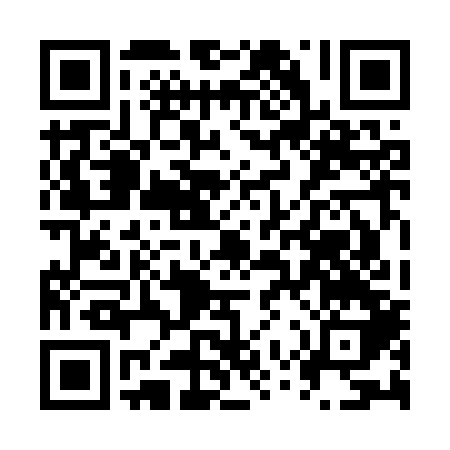 Prayer times for Remsenburg-Speonk, New York, USAMon 1 Jul 2024 - Wed 31 Jul 2024High Latitude Method: Angle Based RulePrayer Calculation Method: Islamic Society of North AmericaAsar Calculation Method: ShafiPrayer times provided by https://www.salahtimes.comDateDayFajrSunriseDhuhrAsrMaghribIsha1Mon3:445:2312:554:558:2610:052Tue3:455:2412:554:558:2610:053Wed3:455:2412:554:558:2610:054Thu3:465:2512:554:558:2610:045Fri3:475:2612:564:558:2510:046Sat3:485:2612:564:558:2510:037Sun3:495:2712:564:568:2510:028Mon3:505:2712:564:568:2410:029Tue3:515:2812:564:568:2410:0110Wed3:525:2912:564:568:2310:0011Thu3:535:3012:564:568:2310:0012Fri3:545:3012:574:568:229:5913Sat3:555:3112:574:568:229:5814Sun3:565:3212:574:568:219:5715Mon3:575:3312:574:558:219:5616Tue3:585:3312:574:558:209:5517Wed3:595:3412:574:558:199:5418Thu4:015:3512:574:558:199:5319Fri4:025:3612:574:558:189:5220Sat4:035:3712:574:558:179:5121Sun4:045:3812:574:558:169:5022Mon4:065:3912:574:558:169:4823Tue4:075:3912:574:548:159:4724Wed4:085:4012:574:548:149:4625Thu4:095:4112:574:548:139:4526Fri4:115:4212:574:548:129:4327Sat4:125:4312:574:538:119:4228Sun4:135:4412:574:538:109:4029Mon4:155:4512:574:538:099:3930Tue4:165:4612:574:528:089:3831Wed4:175:4712:574:528:079:36